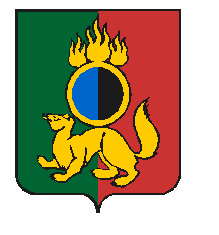 ГЛАВА ГОРОДСКОГО ОКРУГА ПЕРВОУРАЛЬСКПОСТАНОВЛЕНИЕг. ПервоуральскВ соответствии со статьей 134 Трудового кодекса Российской Федерации, 
на основании постановления Правительства Свердловской области 
от 09 февраля 2023 года № 88-ПП «Об индексации заработной платы работников государственных бюджетных, автономных и казенных учреждений Свердловской области в 2023 году» (с учетом изменений, внесенных постановлением Правительства Свердловской области от 03 августа 2023 года № 553-ПП «О внесении изменения в Постановление Правительства Свердловской области от 09 февраля 2023 года № 88-ПП 
«Об индексации заработной платы работников государственных бюджетных, автономных и казенных учреждений Свердловской области в 2023 году»)ПОСТАНОВЛЯЮ:Произвести с 01 октября 2023 года в 1,109 раза индексацию заработной платы работников муниципальных бюджетных, автономных и казенных учреждений городского округа Первоуральск, за исключением отдельных категорий работников муниципальных учреждений:работников муниципальных учреждений, заработная плата которых определяется Указами Президента Российской Федерации от 07 мая 2012 года №597 
«О мероприятиях по реализации государственной социальной политики», 
от 1 июня 2012 года № 761 «О Национальной стратегии действий в интересах детей на 2012–2017 годы» в соответствии с пунктом 1 приложения к настоящему постановлению;работников муниципальных учреждений, в отношении которых в 2023 году проведены мероприятия по изменению систем оплаты труда и увеличению уровня заработной платы в соответствии с пунктом 2 приложения к настоящему постановлению;работников вновь созданных в 2023 году структурных подразделений муниципальных учреждений, в соответствии с пунктом 3 приложения к настоящему постановлению.2. Финансовое обеспечение расходов, связанных с реализацией 
пункта 1 настоящего постановления, осуществить за счет средств, предусмотренных в бюджете городского округа Первоуральск, иных межбюджетных трансфертов из областного бюджета, предоставленных городскому округу Первоуральск на обеспечение фондов оплаты труда работников муниципальных учреждений, а также средств, полученных муниципальными учреждениями от приносящей доход деятельности.3. Главным распорядителям бюджетных средств провести необходимые организационно-распорядительные мероприятия.4. Руководителям муниципальных автономных, бюджетных и казенных учреждений привести штатные расписания в соответствие с настоящим постановлением не позднее одного месяца после вступления в силу настоящего постановления.5. Финансовому управлению Администрации городского округа Первоуральск привести положения по оплате труда муниципальных учреждений в соответствие с настоящим постановлением не позднее одного месяца после вступления в силу настоящего постановления.6. Настоящее постановление распространяет своё действие на правоотношения, возникшие с 01 октября 2023 года.7. Настоящее постановление опубликовать в газете «Вечерний Первоуральск» и разместить на официальном сайте городского округа Первоуральск.8. Контроль за исполнением настоящего постановления возложить на заместителя Главы городского округа Первоуральск по финансово-экономической политике 
М.Ю. Ярославцеву.Глава городского округа Первоуральск						     И.В. Кабец10.10.2023№111Об индексации фондов оплаты труда муниципальных бюджетных, автономных и казенных учреждений городского округа Первоуральск